РЕШЕНИЕ
Глазовской городской Думы
седьмого созыва№ 210								31 марта 2022 годаО внесении изменений в решение Глазовской городской Думы от 26.11.2014 № 505 «Об установлении на территории муниципального образования «Город Глазов» налога на имущество физических лиц» (в ред. от 26.10.2016 № 174, от 30.05.2018 № 361, от 31.10.2018 № 398, от 12.04.2019 № 456, от 24.11.2021 № 147)В соответствии с главой 32 Налогового кодекса Российской Федерации, руководствуясь Уставом муниципального образования «Город Глазов»,Глазовская городская Дума решает:1. Внести в решение Глазовской городской Думы от 26.11.2014 № 505 «Об установлении на территории муниципального образования «Город Глазов» налога на имущество физических лиц» (в ред. от 26.10.2016 № 174, от 30.05.2018 № 361, от 31.10.2018 № 398, от 12.04.2019 № 456, от 24.11.2021 № 147) следующие изменения:1.1. в пункте 3:1.1.1. в подпункте 3.1:а) в абзаце втором слова «0,9 процента в 2022 году;» заменить словами «0,6 процента в 2022 году;»;б) в абзаце третьем слова «1,2 процента в 2023 году;» заменить словами «0,6 процента в 2023 году;»;1.1.2. в подпункте 3.2:а) в абзаце втором слова «0,9 процента в 2022 году;» заменить словами «0,6 процента в 2022 году;»;б) в абзаце третьем слова «1,2 процента в 2023 году и последующих годах;» заменить словами «0,6 процента в 2023 году;»в) дополнить абзацем четвертым следующего содержания «1,2 процента в 2024 году и последующих годах;».2. Настоящее решение вступает в силу со дня его официального опубликования, и распространяется на правоотношения, возникшие с 1 января 2022 года.3. Контроль за исполнением настоящего решения возложить на Главу города Глазова.Глава города Глазова						С.Н. КоноваловПредседатель Глазовской городской Думы 					И.А. Волковгород Глазов«31» марта 2022 годаГородская Дума муниципального образования «Город Глазов» (Глазовская городская Дума)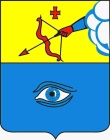 «Глаз кар» муниципал кылдытэтлэн кар Думаез – (Глаз кар Дума)